Champ d’apprentissage 1 : vitesse-relais Principes d’évaluationL’AFL 1 s’évalue le jour du CCF en croisant la performance réalisée (sur le plat et en relais) et l’efficacité technique.L’AFL 2 et l’AFL 3 s’évaluent au fil des séquences d’enseignement et éventuellement le jour de l’épreuveL’évaluation de l’AFL 2 s’appuie sur un carnet d’entraînement ou un outil de recueil de données.L’évaluation de l’AFL3 s’objective par la capacité des élèves à organiser eux-mêmes une séance de travail qui investit les rôles de juge et de coach/observateur.Barème et notation L’AFL 1 est noté sur 12 points.Les AFL2 et 3 sont notés sur 8 points. La répartition des 8 points est au choix des élèves. Trois choix sont possibles :AFL2 = 4 pts / AFL3 = 4 pts ;AFL2 = 6 pts / AFL3 = 2 pts ;AFL2 = 2 pts / AFL3 = 6 pts.Choix possibles pour les élèves AFL 1 : choix de ses partenaires.AFL2 et AFL3 : le poids relatif dans l’évaluation.AFL3 : Le rôle (starter, chronométreur, …), les partenaires (d’entraînement).CA1 : VITESSE-RELAIÉpreuve : Réaliser un 2X50. Constituer des triplettes dans lesquelles chaque élève court 3 fois avec des partenaires différents et dans les deux rôles (Donneur – receveur).  La zone de transmission est de 30 mètres entre le 30 et 60m. Une prise performance sur 50m départ arrêté et lancé (10m d’élan) est faite en amont de l’épreuveAFL 1 « S’engager pour produire une performance maximale à l’aide de techniques efficaces, en gérant les efforts musculaires et respiratoires nécessaires et en faisant le meilleur compromis entre l’accroissement de vitesse d’exécution et de précision ».La performance prend en compte le croisement entre : Performance en vitesse : La moyenne des performances départ arrêté et lancé. Performance en relais : La meilleure performance sur les relais courusL’indice technique (IT) traduit la compétence à courir au moins aussi vite en relais qu’en cumulant les temps des coureurs. Il correspond à la différence entre la performance en relais et la performance cible. Cette performance cible se détermine en additionnant le temps de A départ arrêté + temps de B départ lancé. IT = Performance relais AB – performance cible AB : IT inférieur ou égal à 0’’ = 4, IT compris entre 0,1’’ et 0,5’’ = 3, IT compris entre 0,6’’ et 1’’ = 2, IT supérieur ou égal à 1,1’’ = 1AFL 2 : S’entraîner, individuellement et collectivement, pour réaliser une performance.A l’aide d’un carnet d’entrainement ou d’un recueil de données sur les 4 dernières séancesAFL 3 : Choisir et assumer les rôles qui permettent un fonctionnement collectif solidaireCorrespondances entre degrés et points pour l’AFL2 et l’AFL3 (selon choix de la répartition des points des élèves)Éléments à évaluerÉléments à évaluerÉléments à évaluerRepères d’évaluationRepères d’évaluationRepères d’évaluationRepères d’évaluationRepères d’évaluationRepères d’évaluationRepères d’évaluationRepères d’évaluationRepères d’évaluationRepères d’évaluationRepères d’évaluationRepères d’évaluationRepères d’évaluationRepères d’évaluationRepères d’évaluationRepères d’évaluationRepères d’évaluationRepères d’évaluationRepères d’évaluationRepères d’évaluationRepères d’évaluationRepères d’évaluationRepères d’évaluationRepères d’évaluationRepères d’évaluationRepères d’évaluationRepères d’évaluationRepères d’évaluationRepères d’évaluationRepères d’évaluationRepères d’évaluationRepères d’évaluationRepères d’évaluationRepères d’évaluationRepères d’évaluationRepères d’évaluationRepères d’évaluationRepères d’évaluationRepères d’évaluationRepères d’évaluationRepères d’évaluationRepères d’évaluationRepères d’évaluationRepères d’évaluationRepères d’évaluationRepères d’évaluationRepères d’évaluationÉléments à évaluerÉléments à évaluerÉléments à évaluerDegré 1Degré 1Degré 1Degré 1Degré 1Degré 1Degré 1Degré 1Degré 1Degré 1Degré 1Degré 2Degré 2Degré 2Degré 2Degré 2Degré 2Degré 2Degré 2Degré 2Degré 2Degré 2Degré 2Degré 3Degré 3Degré 3Degré 3Degré 3Degré 3Degré 3Degré 3Degré 3Degré 3Degré 3Degré 3Degré 3Degré 4Degré 4Degré 4Degré 4Degré 4Degré 4Degré 4Degré 4Degré 4Degré 4Degré 4PerformanceMaximale 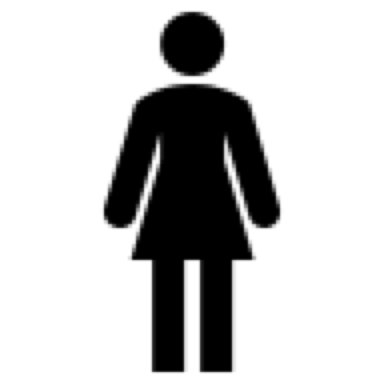 Vitesse9’’69’’69’’49’’49’’49’’49’’39’’39’’19’’19’’18’’98’’98’’98’’98’’88’’88’’88’’78’’78’’58’’58’’58’’38’’38’’38’’38’’28’’28’’18’’18’’18’’8’’8’’8’’7’’97’’97’’97’’87’’87’’77’’77’’77’’77’’67’’6PerformanceMaximale Relais19’’519’’519’’119’’119’’119’’118’’718’’718’418’418’418’’218’’218’’218’’217’’817’’817’’817’’617’’617’’217’’217’’216’’916’’916’’916’’916’’616’’616’’416’’416’’416’’216’’216’’216’’216’’16’’16’’15’’815’’815’’615’’615’’615’’615’’415’’4PerformanceMaximale Relais M18’’518’’518’’18’’18’’18’’17’’517’’517’’217’’217’’216’’916’’916’’916’’916’’716’’716’’716’’516’’516’’116’’116’’115’’815’’815’’815’’815’’515’’515’’215’’215’’215’’15’’15’’15’’14’’814’’814’’814’’614’’614’’414’’414’’414’’414’’214’’2PerformanceMaximale PerformanceMaximale 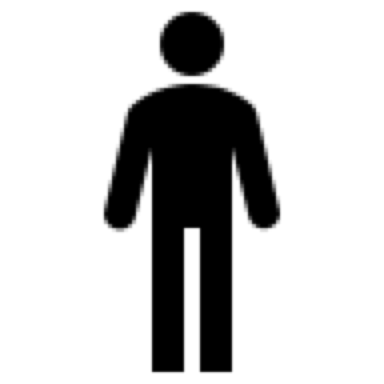 Vitesse8’’68’’68’’38’’38’’38’’38’’28’’28’’8’’8’’7’’87’’87’’87’’87’’77’’77’’77’67’67’’47’’47’’47’’37’’37’’37’’37’’27’’27’’17’’17’’17’’7’’7’’7’’6’’96’’96’’96’’86’’86’’76’’76’’76’’76’’66’’6PerformanceMaximale Relais17’’517’’516’’9’’16’’9’’16’’9’’16’’9’’16’’316’’316’16’16’15’’815’’815’’815’’815’’615’’615’’615’’415’’415’’15’’15’’14’’714’’714’’714’’714’’414’’414’’214’’214’’213’’813’’813’’813’’813’’613’’613’’613’’413’’413’’213’’213’’213’’213’’13’’PerformanceMaximale Relais M18’’518’’518’’18’’18’’18’’17’’517’’517’’217’’217’’216’’916’’916’’916’’916’’716’’716’’716’’516’’516’’116’’116’’115’’815’’815’’815’’815’’515’’515’’215’’215’’215’’15’’15’’15’’14’’814’’814’’814’’614’’614’’414’’414’’414’’414’’214’’2AFL 1 : 12 points AFL 1 : 12 points AFL 1 : 12 points 00,50,5111,51,5222,53333,53,53,544,54,5555,56666,5777,57,588,58,58,59999,5101010,510,5111111,511,512L’efficacité techniqueL’efficacité techniqueL’efficacité techniqueL’élève crée peu de vitesse et la conserve mal /transmet peu ou pas.Les actions propulsives sont juxtaposées, non coordonnées et ralentissent.L’élève crée peu de vitesse et la conserve mal /transmet peu ou pas.Les actions propulsives sont juxtaposées, non coordonnées et ralentissent.L’élève crée peu de vitesse et la conserve mal /transmet peu ou pas.Les actions propulsives sont juxtaposées, non coordonnées et ralentissent.L’élève crée peu de vitesse et la conserve mal /transmet peu ou pas.Les actions propulsives sont juxtaposées, non coordonnées et ralentissent.L’élève crée peu de vitesse et la conserve mal /transmet peu ou pas.Les actions propulsives sont juxtaposées, non coordonnées et ralentissent.L’élève crée peu de vitesse et la conserve mal /transmet peu ou pas.Les actions propulsives sont juxtaposées, non coordonnées et ralentissent.L’élève crée peu de vitesse et la conserve mal /transmet peu ou pas.Les actions propulsives sont juxtaposées, non coordonnées et ralentissent.L’élève crée peu de vitesse et la conserve mal /transmet peu ou pas.Les actions propulsives sont juxtaposées, non coordonnées et ralentissent.L’élève crée peu de vitesse et la conserve mal /transmet peu ou pas.Les actions propulsives sont juxtaposées, non coordonnées et ralentissent.L’élève crée peu de vitesse et la conserve mal /transmet peu ou pas.Les actions propulsives sont juxtaposées, non coordonnées et ralentissent.L’élève crée peu de vitesse et la conserve mal /transmet peu ou pas.Les actions propulsives sont juxtaposées, non coordonnées et ralentissent.L’élève crée peu de vitesse et la conserve mal /transmet peu ou pas.Les actions propulsives sont juxtaposées, non coordonnées et ralentissent.L’élève crée de la vitesse mais la conserve/transmet peu.Les actions propulsives sont étriquées et incomplètes.L’élève crée de la vitesse mais la conserve/transmet peu.Les actions propulsives sont étriquées et incomplètes.L’élève crée de la vitesse mais la conserve/transmet peu.Les actions propulsives sont étriquées et incomplètes.L’élève crée de la vitesse mais la conserve/transmet peu.Les actions propulsives sont étriquées et incomplètes.L’élève crée de la vitesse mais la conserve/transmet peu.Les actions propulsives sont étriquées et incomplètes.L’élève crée de la vitesse mais la conserve/transmet peu.Les actions propulsives sont étriquées et incomplètes.L’élève crée de la vitesse mais la conserve/transmet peu.Les actions propulsives sont étriquées et incomplètes.L’élève crée de la vitesse mais la conserve/transmet peu.Les actions propulsives sont étriquées et incomplètes.L’élève crée de la vitesse mais la conserve/transmet peu.Les actions propulsives sont étriquées et incomplètes.L’élève crée de la vitesse mais la conserve/transmet peu.Les actions propulsives sont étriquées et incomplètes.L’élève crée de la vitesse mais la conserve/transmet peu.Les actions propulsives sont étriquées et incomplètes.L’élève crée de la vitesse mais la conserve/transmet peu.Les actions propulsives sont étriquées et incomplètes.L’élève crée sa vitesse utile et la conserve/transmet.Les actions propulsives sont coordonnées et continues.L’élève crée sa vitesse utile et la conserve/transmet.Les actions propulsives sont coordonnées et continues.L’élève crée sa vitesse utile et la conserve/transmet.Les actions propulsives sont coordonnées et continues.L’élève crée sa vitesse utile et la conserve/transmet.Les actions propulsives sont coordonnées et continues.L’élève crée sa vitesse utile et la conserve/transmet.Les actions propulsives sont coordonnées et continues.L’élève crée sa vitesse utile et la conserve/transmet.Les actions propulsives sont coordonnées et continues.L’élève crée sa vitesse utile et la conserve/transmet.Les actions propulsives sont coordonnées et continues.L’élève crée sa vitesse utile et la conserve/transmet.Les actions propulsives sont coordonnées et continues.L’élève crée sa vitesse utile et la conserve/transmet.Les actions propulsives sont coordonnées et continues.L’élève crée sa vitesse utile et la conserve/transmet.Les actions propulsives sont coordonnées et continues.L’élève crée sa vitesse utile et la conserve/transmet.Les actions propulsives sont coordonnées et continues.L’élève crée, conserve/transmet sa   vitesse maximale utile.Les actions propulsives sont coordonnées, complètes et orientées. L’élève crée, conserve/transmet sa   vitesse maximale utile.Les actions propulsives sont coordonnées, complètes et orientées. L’élève crée, conserve/transmet sa   vitesse maximale utile.Les actions propulsives sont coordonnées, complètes et orientées. L’élève crée, conserve/transmet sa   vitesse maximale utile.Les actions propulsives sont coordonnées, complètes et orientées. L’élève crée, conserve/transmet sa   vitesse maximale utile.Les actions propulsives sont coordonnées, complètes et orientées. L’élève crée, conserve/transmet sa   vitesse maximale utile.Les actions propulsives sont coordonnées, complètes et orientées. L’élève crée, conserve/transmet sa   vitesse maximale utile.Les actions propulsives sont coordonnées, complètes et orientées. L’élève crée, conserve/transmet sa   vitesse maximale utile.Les actions propulsives sont coordonnées, complètes et orientées. L’élève crée, conserve/transmet sa   vitesse maximale utile.Les actions propulsives sont coordonnées, complètes et orientées. L’élève crée, conserve/transmet sa   vitesse maximale utile.Les actions propulsives sont coordonnées, complètes et orientées. L’élève crée, conserve/transmet sa   vitesse maximale utile.Les actions propulsives sont coordonnées, complètes et orientées. L’élève crée, conserve/transmet sa   vitesse maximale utile.Les actions propulsives sont coordonnées, complètes et orientées. L’efficacité techniqueL’efficacité techniqueL’efficacité technique3333444445555566666777778888999991010101010111111111112121212Degré 1Degré 2Degré 3Degré 4Entraînement inadapté :Performances stables sur 1/4 des tentatives.Choix, analyses et régulations inexistants (pas d’adaptation de placement, ni de modification de repères).Préparation et récupération aléatoires.Élève isolé. Entraînement partiellement adapté :Performances stables sur 1/3 des tentatives.Choix, analyses et régulations à l’aide de repères externes simples.Préparation et récupération stéréotypées.Élève suiveur Entraînement adapté :Performances stables sur 2/3 des tentatives.Choix, analyses et régulations en adéquation avec ses ressources.Préparation et récupération adaptées à l’effort.Élève acteur.	Entraînement optimisé :Performances stables sur 3/4 des tentatives.Choix, analyses et régulations ciblées pour soi et pour les autres. Préparation et récupération adaptées à l’effort et à soi.Élève moteur/leader.Degré 1Degré 2Degré 3Degré 4Rôles subis :Connaît partiellement le règlement et l’applique mal.Les informations sont prélevées et transmises de façon aléatoire.Rôles aléatoires :Connaît le règlement et l’applique mais ne le fait pas respecter.Les informations sont prélevées mais partiellement transmises.Rôles préférentiels :Connaît le règlement, l’applique et le fait respecter dans son rôle.Les informations sont prélevées et transmises. Rôles au service du collectif :Connaît le règlement, l’applique, le fait respecter et aide les autres à jouer leurs rôles.Les informations sont prélevées, sélectionnées et transmises. Points choisis AFL2 / AL3Degré 1Degré 2Degré 3Degré 4/4pts1234/2pts0,511,52/6pts1,52,54,56